Содержание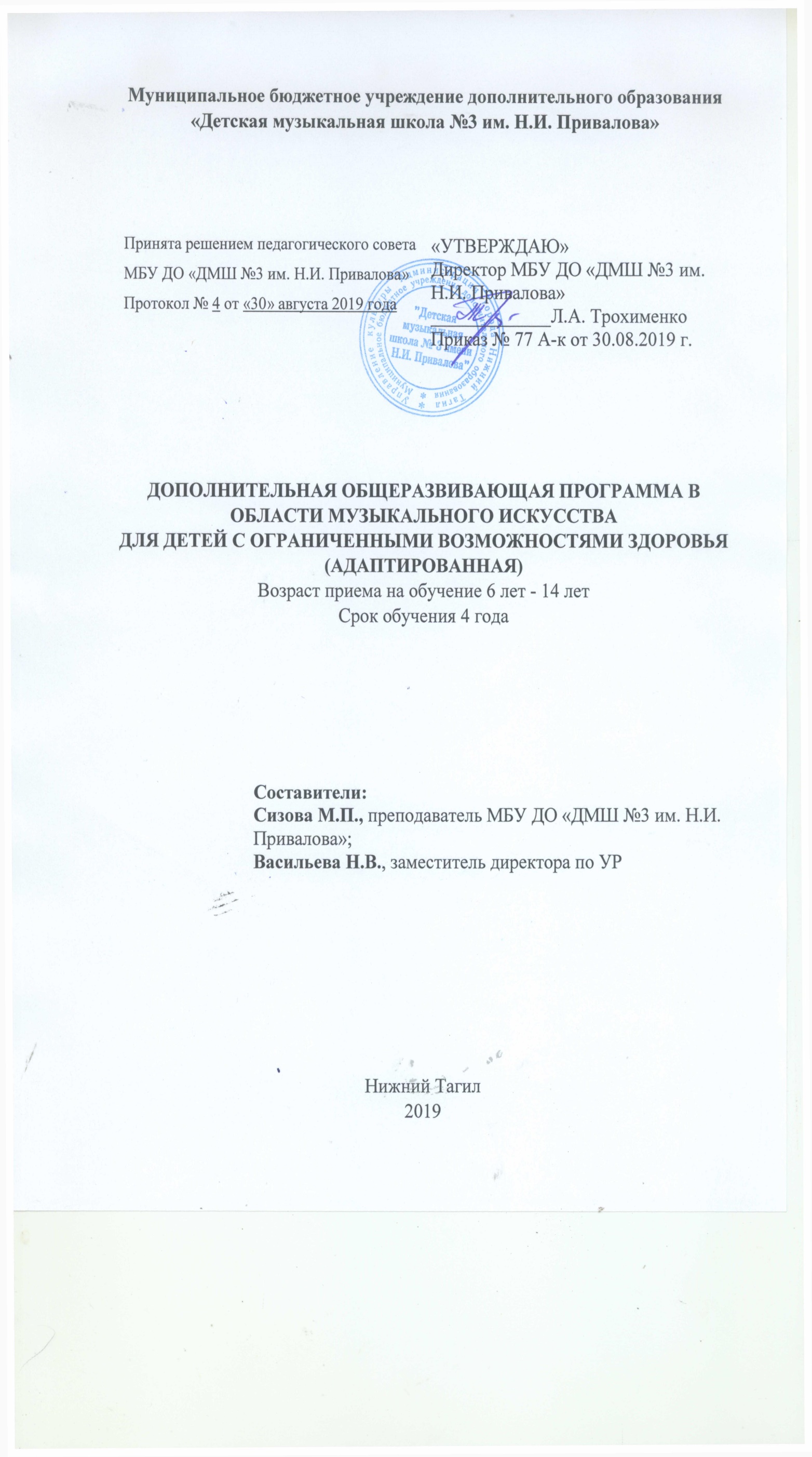 Пояснительная записка   1. Общие положения   Одним из приоритетных направлений политики Российской Федерации становится развитие  дополнительного  образования  детей (Указ  Президента  РФ  от  07.05.2012 г. № 599  «О  мерах  по  реализации  государственной  политики  в  области  образования  и  науки»). Вместе  с  тем,  получает  дальнейшее  развитие  политика  обеспечения  доступности  образования  для  лиц  с  ограниченными  возможностями  здоровья  (ОВЗ), что  отражено  и  в  ратификации  в  2012г. Российской  Федерацией  Конвенции  ООН  по  правам  инвалидов  (2006г.),  и  в  первых  же  Указах  Президента  РФ  (№ 597 и № 599). Настоящая  адаптированная  дополнительная  общеразвивающая    программа  в  области  музыкального  искусства  для  обучающихся  с  ОВЗ  (далее  АДОП)  разработана  в  соответствии  с  Федеральным  законом  Российской  Федерации  «Об  образовании  в  Российской  Федерации»  № 273-Ф3;  Федеральным  государственным  образовательным  стандартом  обучающихся  с  ОВЗ  (ФГОС);  с Рекомендациями  к  минимуму  содержания, структуре  и  условиям  реализации  общеразвивающих  программ  в  области  искусств во  исполнение  части  21  статьи  83 Федерального  закона  «Об  образовании  в  Российской  Федерации» с  целью  определения  особенностей  организации  общеразвивающих  программ  в  области  искусств, а  также  осуществления  образовательной  и  методической  деятельности  при  реализации  программ. Данное нововведение  утверждено  Федеральным  законом  от  29  декабря  2012 г. № 273-ФЗ и  принято  Министерством  культуры  Российской  Федерации  от  21 ноября  2013 г. № 191-01-39/06-ги.   Представленная образовательная программа специально разработана в целях сопровождения социально-экономического развития Свердловской области и реализуется в целях обеспечения развития детей по обозначенным на уровне региона приоритетным видам деятельности, в частности реализации приоритетного проекта «Доступное дополнительное образование для детей в Свердловской области».Дополнительная общеразвивающая программа в области музыкального искусства разработана с учетом обеспечения эстетического воспитания граждан, привлечения наибольшего количества детей к художественному образованию, а также в целях сохранения и приумножении культурных традиций Уральского региона и формирования патриотического самосознания детей через музыкальное искусство.АДОП представляет собой образовательную программу, адаптированную для обучения обучающихся с ОВЗ с учетом их возрастных, типологических  и индивидуальных особенностей.Обучающиеся с ОВЗ – лица, имеющие подтвержденные психолого-медико-педагогической комиссией недостатки в  физическом и  (или)  психическом развитии, которые препятствуют освоению образовательных  программ без создания специальных условий для получения образования: неслышащие, слабослышащие и позднооглохшие, незрячие, слабовидящие и  поздноослепшие, с тяжелой  речевой  патологией,  с  нарушениями  опорно-двигательного  аппарата,  с  задержкой  психического  развития,  с  умственной  отсталостью.   АДОП  в  области  искусств  должна  способствовать  эстетическому  воспитанию  граждан, приобретению  базовых  художественно-творческих  умений  и  навыков  в  области  музыкального  искусства.  Теоретические знания,  приобретенные  через  практическую  работу,  создадут  хорошую  базу  для  творческой  деятельности.   АДОП  самостоятельно  разрабатывается  и  утверждается  образовательной  организацией.Программа  выполняет  следующие  функции:   -  нормативную,  т.е.  является  документом,  обязательным  для  выполнения  в  полном  объеме;   - процессуально-содержательную,  определяющую  логическую  последовательность  усвоения  элементов  содержания,  организационные  формы  и  методы,  средства  и  условия  обучения;   - оценочную,  т.е.  выявляет  уровень  усвоения  элементов  содержания,  устанавливает  принципы  контроля,  критерии  оценки  уровня  приобретенных  знаний,  умений  и  навыков.   Программа  разработана  с  учетом:   - сохранения  единства  образовательного  пространства  Российской  Федерации  в  сфере  образования;    - опыта  последних  десятилетий  по  реализации  программ  художественно-эстетической  направленности.   2. Срок  реализации  программы   Срок  освоения АДООП в  области  музыкального  искусства  для  обучающихся  с  ОВЗ  составляет  4  года (3 года 10 месяцев) в  возрасте  от  6  до  15  лет  включительно.  Необходимо учитывать занятость детей в  общеобразовательных  организациях, т.е.  параллельное  освоение  детьми  основных  общеобразовательных  программ.	Сроки обучения по ДОП для детей с ОВЗ и инвалидов могут быть увеличены с учетом особенностей психофизического развития в соответствии с заключением психолого-медико-педагогической комиссии.Образовательное  учреждение  имеет  право  перевода  с  дополнительной  общеразвивающей  программы  в  области  искусств  на  обучение  по  предпрофессиональной  программе  в  области  искусств  обучающихся  с  ОВЗ,  при  наличии  достаточного  уровня  развития  творческих  способностей  ребенка.     При  зачислении  обучающихся  с  ОВЗ  в  образовательное  учреждение  учитываются  прежде  всего  их  музыкальные  способности,  интерес  к  данному  виду  деятельности,  медицинские  и  психологические  показания  здоровья,  также  желание  родителей.  Освоение  обучающимися  с  ОВЗ  адаптированной  дополнительной  общеразвивающей  образовательной  программы в области искусств,  разработанной  образовательным  учреждением  на  основе  ФГОС  и Рекомендаций,   завершается  итоговой  аттестацией  обучающихся с  ОВЗ,  проводимой  ДМШ и  выдачей  документа,  форма  которого  разрабатывается  образовательной  организацией  самостоятельно.    3. Используемые  сокращенияВ  настоящей  программе  используются  следующие  сокращения:    - АДОП – адаптированная  дополнительная  общеразвивающая    программа;    - ФГОС – федеральный  государственный  образовательный  стандарт;    - ОП – образовательная  программа;    - ОУ - образовательное  учреждение;    - ОВЗ – ограниченные  возможности  здоровья.        4.  Объем учебного времени, предусмотренный учебным планом образовательного  учреждения   В  учебный  план  АДОП  в  области  музыкального  искусства для  обучающихся  с  ОВЗ  включены  следующие  предметы:Обязательной  части  1. Учебные  предметы  исполнительской  подготовки:   - основы  музыкального  исполнительства (инструмент);   - коллективное  музицирование.Обязательной части 2. Учебные предметы историко-теоретической подготовки:   - беседы  о  музыке;   - основы  музыкальной  грамоты  с  элементами  сольфеджио.Обязательной  части  3.  Учебный  предмет-  предмет  по  выбору:   - хор.При  реализации  АДООП  в  области  музыкального  искусства для обучающихся с ОВЗ  со  сроком  обучения  4  года  общий  объем  аудиторной  учебной  нагрузки  составляет  700 часов,  в  том  числе  по  учебным  предметам:   1. Учебные  предметы  исполнительской  подготовки:   - Основы  музыкального  исполнительства – 280 часов;   - Коллективное   музицирование – 140 часов.   2. Учебные  предметы  историко-теоретической  подготовки:   - Беседы  о  музыке – 140 часов;   - Основы  музыкальной  грамоты  с  элементами  сольфеджио – 140 часов.   3. Учебный  предмет – предмет  по  выбору:   - хор  -  140 часов.Объем  времени  на  внеаудиторную  работу  по  учебным  предметам  определяется  образовательным  учреждением  самостоятельно. 5.  Форма  проведения  учебных  аудиторных  занятий    При  реализации  АДОП  в  области  музыкального  искусства «Основы музыкального исполнительства»  используются  следующие  формы  учебных  занятий  и  численность  обучающихся:    -  индивидуальных  занятий,    -  мелкогрупповых  занятий  (численностью  от  2-х  человек  по  ансамблевым  учебным  предметам). Для обучающихся  с  ОВЗ  предусмотрено  преобразование  мелкогрупповой  формы  в  индивидуальную  форму  занятия  на  основании  медицинского  документа  и  обязательное  присутствие  на  всех  занятиях  сопровождающего  лица.    Продолжительность  академического  часа  в  ОУ  составляет  до  45  минут.     6.  Цели  и  задачи  АДОП  в  области  музыкального  искусстваОсновное  направление  на  духовно-нравственное  и  эстетическое  развитие  творческой  личности,  приобретение  обучающимися с ОВЗ  опыта  исполнительской  практики,  навыков  любительского  музицирования  в  различных  жанрах  и  самостоятельной  работы  по  изучению  музыкального  искусства.  Учитываются  возрастные  и  индивидуальные  особенности  учащихся.    Цели  программы:    -  воспитание  творческой    личности,  способной  к  успешной  социальной  адаптации  в  условиях  быстро  меняющегося  мира;    -  удовлетворение  индивидуальных  и  образовательных  потребностей  детей;    -  овладение  приемами  игры  на  инструменте  для  реализации  своих  музыкальных  способностей;    -  адаптация  к  жизни  в  современном  обществе;    -  формирование  устойчивого  интереса  к  творческой  деятельности.    Задачи  программы:    -  воспитание  активного  слушателя,  зрителя,  участника  творческой  самодеятельности;    -  научить    слушать,  чувствовать,  переживать  музыку;    -  развить  личность  ребенка,  его  активность  и  самостоятельность;    -  создать  на  занятиях  комфортную  обстановку  и  атмосферу  доброжелательности;    -  освоение  обучающимися с ОВЗ  музыкальной  грамоты,  необходимой  для  владения  инструментом  в  пределах  программы  учебного  предмета;    -  формирование    эстетических  взглядов,  нравственных  установок  и  потребности  общения  с  духовными  ценностями,  произведениями  искусства.    7.  Условия  реализации  АДОП  в  области  музыкального  искусства     С  целью  обеспечения  высокого  качества  образования,  его  доступности,  открытости  и  привлекательности  для  обучающихся с ОВЗ  и  их  родителей (законных  представителей),  художественного  становления  личности  и  эстетического  воспитания,  ДМШ    создает  комфортную  развивающую  образовательную  среду,  обеспечивающую  возможность:     -  организации  творческой  деятельности  обучающихся с ОВЗ  путем  проведения  различных  творческих  мероприятий (творческих  вечеров,  концертов);     -  организации  посещений  обучающимися с ОВЗ  учреждений  и  организаций  культуры ( филармоний,  театров,  выставочных  залов,  музеев  и  др.);     -  построения  содержания  программы  «Основы  музыкального  исполнительства »  с  учетом  индивидуального  развития  детей;     -  эффективной  самостоятельной  работы  обучающихся с ОВЗ  при  поддержке  преподавателей  и  родителей (законных  представителей);     -  использования  в  образовательном  процессе  современных  образовательных  технологий  и  лучших  отечественных  достижений  в  сфере  культуры,  искусства  и  образования.     Продолжительность  учебного  года  по  АДОП  составляет  39  недель.     Продолжительность  учебных  занятий –35  недель.     Каникулы  в  течение  учебного  года  предусматриваются  в  объеме  не  менее  4-х  недель.     Летние  каникулы  устанавливаются  в  объеме  13  недель.     Осенние,  зимние,  весенние  каникулы  проводятся  в  сроки,  установленные  при  реализации  основных  образовательных  программ  начального  общего  и  основного  общего  образования.     АДОП  в  области  музыкального  искусства «Основы музыкального исполнительства»  обеспечивается  учебно-методической  документацией  по  всем  предметам.     Внеаудиторная (самостоятельная)  работа  обучающихся с ОВЗ  сопровождается  методическим  обеспечением  и  обоснованием  времени,  затрачиваемого  на  ее  выполнение  по  каждому  учебному  предмету.     Внеаудиторная  работа  используется  на:  выполнение  домашнего  задания  обучающимися,  посещение  ими  учреждений  культуры (филармоний,  театров,  концертных  залов,  музеев  и  др.),  участие  обучающихся с ОВЗ  в  творческих  мероприятиях  и  просветительской  деятельности  ДМШ.     Выполнение  обучающимися с ОВЗ  домашнего  задания  контролируется  преподавателем  и  обеспечивается  учебниками,  учебно-методическими  и  нотными  изданиями,  хрестоматиями,  конспектами  лекций,  аудио  и  видео  материалами  в  соответствии  с  программными  требованиями  по  каждому  предмету.     Реализация  АДОП  в  области  музыкального  искусства  обеспечивается:  доступом  каждого  обучающегося с ОВЗ  к  библиотечным  фондам  и  фондам  фонотеки,  аудио  и  видеозаписей.  Библиотечный  фонд  ОУ  укомплектован  печатными  изданиями  основной  и  дополнительной  учебной  и  учебно-методической  литературы  по  всем  учебным  предметам.  Библиотечный  фонд  помимо  учебной  литературы  включает  официальные,  справочно-библиографические  и  периодические  издания.     Реализация  АДОП  в  области  музыкального  искусства  обеспечивается  педагогическими  работниками,  имеющими  среднее  профессиональное  или  высшее  профессиональное  образование,  соответствующее  профилю  преподаваемого  учебного  предмета.  Доля  преподавателей,  имеющих  высшее  профессиональное  образование,  составляет  не  менее  10  процентов  в  общем  числе  преподавателей,  обеспечивающих  образовательный  процесс  по  данной  АДООП.     Учебный  год  для  педагогических  работников  составляет  40  недель,  из  которых 35  недель  -  реализация  аудиторных  занятий.  В  остальное  время  деятельность  педагогических  работников  должна  быть  направлена  на  методическую,  творческую,  культурно-просветительскую  работу,  а  также  освоение  дополнительных  профессиональных  образовательных  программ.     ОУ  взаимодействует  с  другими  образовательными  организациями,  реализующими  ОП  в  области  искусств,  с  целью  обеспечения  возможности  восполнения  недостающих  кадровых  ресурсов,  ведения  постоянной  методической  поддержки,  использования  передовых  педагогических  технологий.     Финансирование  реализации  общеразвивающих  программ  в  области  искусств  осуществляется  в  объеме,  позволяющем  обеспечивать  качество  образования.     Материально-технические  условия ДМШ   обеспечивают  возможность  достижения  обучающимися с ОВЗ  результатов  предусмотренных  АДОП  в  области  музыкального  искусства.     Материально-техническая  база  ДМШ  соответствует  санитарным  и  противопожарным  нормам,  нормам  охраны  труда.     Для  реализации  АДООП  в  области  музыкального  искусства  минимально  необходимый  перечень  учебных  аудиторий,  специализированных  кабинетов  и  материально-технического  обеспечения  включает  в  себя:     -  концертный  зал  с  концертным  роялем,  пультами  и  звукотехническим  оборудованием;     -  библиотеку;     -  помещения  для  работы  со  специализированными  материалами (фонотеку,  видеотеку,  фильмотеку,  просмотровый  зал);     -  учебные  аудитории  для  индивидуальных  и  мелкогрупповых,  групповых  занятий;     -  учебные  аудитории,  предназначенные  для  реализации  учебного  предмета  «Основы  музыкального  исполнительства »,  оснащены  инструментами.     Учебные  аудитории  для  индивидуальных  занятий  имеют  площадь  не  менее  6кв.м.  Учебные  аудитории  имеют  звукоизоляцию.     В  ДМШ  созданы  условия  для  содержания,  своевременного  обслуживания  и  ремонта  музыкальных  инструментов  и  учебного  оборудования.II Учебный планНедельная нагрузка по учебным предметам исполнительской подготовки составляет 2 часа в неделю. Занятия проходят в индивидуальной и мелкогрупповой форме. Изучение учебных предметов исполнительской подготовки осуществляется в форме индивидуальных занятий, мелкогрупповых (по ансамблевым предметам от 2-х человек). Учебные предметы историко-теоретической подготовки проводятся в форме мелкогрупповых занятий (от 2 до 10 человек). Коллективное музицирование (хор/ оркестр) в форме групповых занятий от 10 человек. Занятия в объединениях (хор/ оркестр) с обучающимися с ОВЗ и инвалидами могут быть организованы как совместно с другими обучающимися, так и так и в отдельных классах, группах.С обучающимися с ОВЗ и детьми –инвалидами может проводиться индивидуальная работа как в организации, осущевтвляющей образовательную деятельность , так и по месту жительства.	Продолжительность академического часа устанавливается уставом образовательной организации и составляет 45 минут. Объем самостоятельной (домашней) работы обучающихся в неделю определяется школой самостоятельно с учетом параллельного освоения детьми общеобразовательных программ начального общего и среднего общего образования. 	С целью обеспечения сбалансированной организации образовательной деятельности при реализации предпрофессиональных и общеразвивающих программ установлены общие временные сроки по продолжительности учебного года, каникулярного времени академического часа. Продолжительность учебного года составляет 39 недель, продолжительность учебных занятий 35 недель, в течение учебного года продолжительность каникул – не менее 4 недель. Продолжительность летних каникул – не менее 13 недель. III.   Планируемые  результаты  освоения  обучающимися с ОВЗ адаптированной дополнительной  общеразвивающей образовательной  программы в области музыкального искусства      Результатами освоения обучающимися с ОВЗ образовательной программы  выступают:- овладение умением осуществлять учебно-познавательную и предметно-практическую  деятельность  с  учетом  имеющихся  ограничений;- повышение возможностей в пространственной и социально-бытовой ориентировке;- умение обращаться за помощью при внезапно возникших затруднениях;- развитие навыков сотрудничества со взрослыми и сверстниками в различных  социальных  ситуациях;- развитие  самоконтроля  и  саморегуляции  в  процессе  общения;- обогащение чувственного опыта познания и деятельности; расширение предметных, пространственных, социальных представлений; расширение круга  предметно-практических  умений  и  навыков;- повышение самостоятельности в учебной деятельности и повседневной жизни;- повышение способности к дифференцировке и осмыслению социального окружения, принятых ценностей; развитие внимания к состоянию, настроению, самочувствию окружающих; развитие дифференциации собственных эмоциональных реакций и понимание эмоциональных проявлений окружающих; расширение представлений о принятых в обществе правилах, нормах, ценностях.     Результатом  освоения  АДОП  в  области  музыкального  искусства «Основы музыкального исполнительства» для обучающихся с ОВЗ  является  приобретение    следующих  знаний,  умений  и  навыков:     в  области  исполнительской  подготовки:     -  навыков  исполнения  музыкальных  произведений (сольное  исполнение,  коллективное  исполнение);     -  умений  использовать  выразительные  средства  для  создания  художественного  образа;     -  умений  самостоятельно  разучивать  музыкальные  произведения  различных  жанров  и  стилей;     -  навыков  публичных  выступлений;     -  навыков  общения  со  слушательской  аудиторией  в  условиях  музыкально-просветительской  деятельности  образовательной  организации.     в  области  историко-теоретической  подготовки:     -  первичных  знаний  о  музыкальных  жанрах  и  основных  стилистических  направлениях;     -  знаний  лучших  образцов  мировой  музыкальной  культуры (творчество  великих  композиторов,  выдающихся  отечественных  и  зарубежных  произведений  в  области  музыкального  искусства);     -  знаний  основ  музыкальной  грамоты;     -  знаний  основных  средств  выразительности,  используемых  в  музыкальном  искусстве;     -  знаний  наиболее  употребляемой  музыкальной  терминологии.Результаты  освоения  АДОП  в  области  музыкального  искусства  по  учебным  предметам  обязательной  части  должны  отражать:     Основы  музыкального  исполнительства (инструмент):     -  наличие  у  обучающегося  интереса  к  музыкальному  искусству;     -  умений  любить  и  понимать  музыку,  иметь  хороший  музыкальный  вкус;     -  умений  музицировать  в  различных  жанрах;     -  умений  общаться  с  инструментом,  получая  от  этого  положительные  эмоции;     -  знание  профессиональной  терминологии;     -  умений  подбора  по  слуху  и  чтению  с  листа  понравившихся  мелодий;     -  наличие  развитого  образного  мышления,  эмоционально-чувственного  восприятия;     -  знание    репертуара,  легких  переложений  для  инструмента  включающих  произведения  разных  стилей  и  жанров.             Ансамбль:     -  формирование  у  обучающихся  комплекса  исполнительских  навыков,  необходимых  для  ансамблевого  музицирования;     -  расширение  кругозора  путем  ознакомления  с  ансамблевым  репертуаром;     -  решение  коммуникативных  задач;     -  развитие  чувства  ансамблевой  игры;     -  обучение  навыкам  самостоятельной  работы,  а  также  навыкам  чтения  с  листа;     -  приобретения  опыта  публичных  выступлений.               Беседы  о  музыке:     -  первичные  знания  о  музыкальных  жанрах;     -  знание  лучших  образцов  мировой  музыкальной  культуры;     -  знание  основных  средств  выразительности;     -  знание  музыкальной  терминологии.               Основы  музыкальной  грамоты:     -  знание  основ  музыкальной  грамоты ( навыки  чтения  с  листа,  запись  знакомых  мелодий);     -  освоение  популярного  песенного  репертуара  разных  стилистических  направлений;     -  умений  анализа  музыкального  произведения, разучиваемого  на  предмете  по  инструменту.   Система и критерии оценок, формы и методы контроля.Положение о текущем контроле знаний, промежуточной, итоговой аттестации обучающихся является локальным нормативным актом школы, который принимается методическим советом и утверждается руководителем.В процессе промежуточной аттестации обучающихся в учебном году устанавливается не более четырех зачетов. В качестве средств текущего контроля успеваемости, промежуточной и итоговой аттестации школа использует зачеты, контрольные работы, устные опросы, письменные работы, тестирование, технические зачеты, концертные выступления. Текущий контроль успеваемости обучающихся и промежуточная аттестация проводятся в счет аудиторного времени, предусмотренного на учебный предмет.Критерии оценки качества подготовки учащегося по предметам исполнительской подготовки позволяют определить уровень освоения материала, предусмотренного учебной программой. Основным критерием оценок учащегося, осваивающего  общеразвивающую программу, является грамотное исполнение авторского текста, художественная выразительность, владение техническими приемами игры на инструменте.При оценивании учащегося, осваивающегося общеразвивающую программу, следует учитывать:формирование устойчивого интереса к музыкальному искусству, к занятиям музыкой;наличие исполнительской культуры, развитие музыкального мышления; овладение практическими умениями и навыками в различных видах музыкально-исполнительской деятельности: сольном, ансамблевом исполнительстве, подборе аккомпанемента;степень продвижения учащегося, успешность личностных достижений.По итогам исполнения программы на зачете, академическом прослушивании выставляется оценка по пятибалльной шкале:Критерии оценок по предмету «Занимательное сольфеджио»Уровень приобретенных знаний, умений и навыков должен соответствовать программным требованиям. Задания должны выполнятся в полном объеме и в рамках отведенного на них времени. Индивидуальный подход к ученику может выражаться в разном по сложности материале при однотипности задания. 	Для оценивания учащихся используется дифференцированная 5-бальная система оценок. Оценка 5 – выразительное, осмысленное, интонационно и ритмически безошибочное сольфеджирование, хороший темп ответа, правильное дирижирование, безупречный слуховой анализ, свободное владение представлениями об основных элементах музыкального языка. Музыкальный диктант написан без ошибок в пределах отведенного времени, и количества проигрываний. Оценка 5(-) - незначительные неточности в сольфеджировании, в слуховом анализе, в вопросах по курсу музыкальной грамоты.Оценка 4(+) - отдельные интонационные или ритмические ошибки в сольфеджировании, единичные ошибки в слуховом анализе, ошибки в дирижировании, некоторые ошибки в ответах по курсу музыкальной грамоты.Оценка 4 – небольшое количество интонационных или ритмических ошибок в сольфеджировании, несколько ошибок в слуховом анализе, ошибки в дирижировании, существенные ошибки в ответах на вопросы по курсу музыкальной грамоты, музыкальный диктант написан полностью в пределах отведенного времени и количества проигрываний. Допущено 2-3 ошибки.Оценка 4(-) – интонационные и ритмические ошибки в сольфеджировании, существенные ошибки в слуховом анализе, ошибки в дирижировании, существенные ошибки в ответах на вопросы по курсу музыкальной грамоты.Оценка 3(+) – значительное количество ошибок в сольфеджировании, значительное количество ошибок в слуховом анализеМетодическое обеспечение учебного процессаНормативные затраты на оказание государственной (муниципальной) услуги в сфере образования для реализации общеразвивающих программ в области того или иного вида искусств устанавливаются либо субъектом Российской Федерации на основании части 2 статьи 8 Федерального закона «|Об образовании в Российской Федерации» №273-Ф3, либо учредителем образовательной организации с учетом следующих параметров:1) соотношения численности преподавателей и обучающихся – не менее 1:8;2) содержания специального учебного оборудования и использования специализированных материальных запасов;3) соотношения численности учебно-вспомогательного персонала и преподавателей - не менее 4:10;4) при реализации общеразвивающих программ в области музыкального, хореографического и театрального искусств финансирования работы концертмейстеров из расчета до 100 процентов объема времени, предусмотренного учебным планом на аудиторные занятия по соответствующим учебным предметам. Реализация общеразвивающих программ в области искусств должна обеспечиваться учебно-методической документацией (учебниками, учебно-методическими изданиями, конспектами лекций, аудио и видео материалами)по всем учебным предметам. Внеаудиторная (домашняя) работа обучающихся также сопровождается методическим обеспечением иобоснованием времени, затрачиваемого на ее выполнение. Внеаудиторная работа может быть использована обучающимися на выполнение домашнего задания, просмотры видеоматериалов в области искусств, посещение учреждений культуры (театров, филармоний, концертных залов, музеев и др.), участие обучающихся в творческих мероприятиях, проводимых образовательной организацией. Выполнение обучающимся домашнего задания должно контролироваться преподавателем.Реализация общеразвивающих программ в области искусств должна обеспечиваться доступом каждого обучающегося к библиотечным фондам и фондам фонотеки, аудио и видеозаписей, формируемым в соответствии с перечнем учебных предметов учебного плана. Во время самостоятельной работы обучающиеся могут быть обеспечены доступом к сети Интернет.Библиотечный фонд образовательной организации должен быть укомплектован печатными и/или электронными изданиями основной и дополнительной учебной и учебно-методической литературы по всем учебным предметам. Библиотечный фонд помимо учебной литературыдолжен включать официальные, справочно-библиографические и периодические издания в расчете 2 экземпляра на каждые 100 обучающихся.Образовательная организация может предоставлять обучающимся возможность оперативного обмена информацией с отечественными образовательными организациями, учреждениями и организациями культуры, а также доступ к современным профессиональным базам данных иинформационным ресурсам сети Интернет.Материально-технические условия образовательной организации должны обеспечивать возможность достижения обучающимися результатов,предусмотренных общеразвивающей программой в области искусств, разработанной образовательной организацией.Материально-техническая база образовательной организации должна соответствовать санитарным и противопожарным нормам, нормам охраны труда. Образовательная организация должна соблюдать своевременные сроки текущего и капитального ремонта.Минимально необходимый для реализации общеразвивающих программ в области искусств перечень учебных аудиторий, специализированных кабинетов и материально-технического обеспечения должен соответствовать профилю общеразвивающей программы в области искусств и быть ориентирован на федеральные государственные требования к соответствующим дополнительным предпрофессиональным общеобразовательным программам в области искусств.При этом в образовательной организации необходимо наличие:Концертных залов со специальным оборудованием согласно профильной направленности образовательной программы;библиотеки;помещений для работы со специализированными материалами (фонотеки, видеотеки, фильмотеки, просмотровых видеозалов);учебных аудиторий для групповых, мелкогрупповых и индивидуальных занятий со специальным учебным оборудованием (столами, стульями, шкафами, стеллажами, музыкальными инструментами, звуковой и видеоаппаратурой и др.).Учебные аудитории должны иметь звукоизоляцию и быть оформлены наглядными пособиями. Учебные аудитории для индивидуальных занятий Должны иметь площадь не менее 12 кв.м., для занятий хора и оркестра не менее 2 кв.м. на человека.В образовательном учреждении должны быть созданы условия для содержания, своевременного обслуживания и ремонта музыкальных инструментов и учебного оборудования.I Пояснительная  записка31. Общие  положения32. Срок  реализации программы53. Используемые  сокращения54. Объем учебного времени, предусмотренный учебным планом55. Форма  проведения  учебных  аудиторных  занятий66. Цели  и  задачи  программы77. Условия  реализации  программы7II. Учебный план12III. Планируемые  результаты  освоения  обучающимися  программы10Планируемые  результаты  освоения  обучающимися  программы12IV. Система  и  критерии  оценок  промежуточной  и  итоговой  аттестации14V. Методическое обеспечение учебного процесса.17№ п/пНаименование предметной области/ учебного предметаГоды обучения(классы), количество аудиторных часов в неделюГоды обучения(классы), количество аудиторных часов в неделюГоды обучения(классы), количество аудиторных часов в неделюГоды обучения (классы), количество внеаудиторных часов в неделюГоды обучения (классы), количество внеаудиторных часов в неделюГоды обучения (классы), количество внеаудиторных часов в неделюПромежуточная и итоговая аттестация (годы обучения, классы)IIIIIIIIIIII1.Учебные предметы исполнительской подготовки:2223331.1.Основы музыкального исполнительства (инструмент)111222I, II, III, IV1.2.Коллективное музицирование111111I, II, III, IV2.Учебный предмет историко-теоретической подготовки:2222222.1.Беседы о музыке111111I, II, III, IV2.2.Основы музыкальной грамоты с элементами сольфеджио111111I, II, III, IV3.Учебный предмет по выбору:1111113.1.Хор111111I, II, III, IVВсего:555666ОценкаКритерии оценивания выступления5 («отлично»)предусматривает исполнение программы, соответствующей году обучения, наизусть, выразительно; отличное знание текста, владение необходимыми техническими приемами, штрихами; хорошее звукоизвлечение, понимание стиля исполняемого произведения; использование художественно оправданных технических приемов, позволяющих создавать художественный образ, соответствующий авторскому замыслу4 («хорошо»)программа соответствует году обучения, грамотное исполнение с наличием мелких технических недочетов, небольшое несоответствие темпа, недостаточно убедительное донесение образа исполняемого произведения3 («удовлетворительно»)программа не соответствует году обучения, при исполнении обнаружено плохое знание нотного текста, технические ошибки, характер произведения не выявлен2 («неудовлетворительно»)незнание наизусть нотного текста, слабое владение навыками игры на инструменте, подразумевающее плохую посещаемость занятий и слабую самостоятельную работу«зачет» (без отметки)отражает достаточный уровень подготовки и исполнения на данном этапе обучения.